ABDUL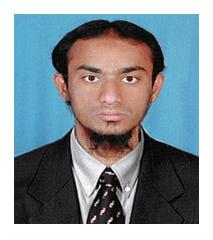 Dubai-UAE.VisaStatus:VisitVisa.AvailableImmediately.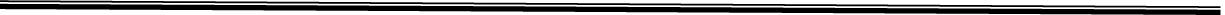 CAREEROBJECTIVE:SeekingforachalengingpositioninaprofessionalorganizationinthefieldofMechanicalasaCIVIL DRAUGHTSMANandprofessionalqualificationandexperiencetoprovidegrowthprospectstoOrganization.OveralExperienceof9Years:6yearsinUAE.2yearsinSAUDIARABIA1yearsinQatarEmploymentHistoryinU.A.E(6Year).Company	: ENCOEngg.CornerElectromechanicalCo,DubaiU.A.E (DiversifiedinMechanicalElectrical,PlumbingandHVACWorks)Designation	: HVACDraughtsman ReportingtoProjectEngineerDuration	:	arch2007toApril2011,2015Mayto2017Sep(JUMA-AL-MAJID)EmploymentHistoryinQatar(1Year):EmploymentHistoryinK.S.A(2Year).Company	:	NESMA&PARTNERSCONTRACTINGCO.,Riyadh,K.S.A.(DiversifiedinMechanicalElectrical&PlumbingWorks)Designation	:	PlumbingDraftsmanReportingtoProjectEngineerDuration	:	July2011toAugust2013PROJECTSINVOLVEDOlayaTwinTowers,4B+Mez+G+34+RoofProject,RiyadhG+3P+16FBldg,AlNahda,SharjahB+G+10FBldg,Sharjah1G+10F,DubaiChamberofCommerce,Dubai.G+B+6BreastcareCentre,Khartoum,SudanG+4Bldg,Khartoum,SudanG+4ArkaanBldg,Dubai.G+2ArkaanMultipleVilas,Dubai.JOBRESPONSIBILITIESPreparationofDrawingsasmentionedbelowHVACshopdrawingsPlumbingshopdrawingsPreparationofshopdrawingusingtheIFCdrawingaspertheSMACNA&ASHRAEStandardsBuildersworkdrawingsBlockwalopeningdrawingsAsbuiltdrawingsEDUCATIONALQUALIFICATION:S.S.CfromBoardofSecondaryEducationHyderabad,INDIA.BoardofIntermediateHyderabad,INDIA.TECHNICALQUALIFICATION:DiplomainMechanicalfromSatyaTechnicalInstitute.DiplomaInAutocadfromGrafitiEngineeringSolutionsCenterofAutoDiskEmail				:	abdul-397057@gulfjobseeker.com I am available for an interview online through this Zoom Link https://zoom.us/j/4532401292?pwd=SUlYVEdSeEpGaWN6ZndUaGEzK0FjUT09Iherebydeclarethattheaboveinformationgiveniscorecttothebestofmyknowledgeandbelief.ABDUL2Client:Conspal.Designation:HVACDraughtsman.Duration:November2018toNovember2019.SoftwareSkils:SoftwareSkils:SoftwareSkils:DesignPackagesDesignPackagesDesignPackages:AutoCAD2007to2018ApplicationsoftwareApplicationsoftwareApplicationsoftware:MS-OFFICEOperatingSystemsOperatingSystemsOperatingSystems:WindowsXP,2007,2008SoftwareUsed:SoftwareUsed:SoftwareUsed:PipeDesign: “MCQUAYPROGRAM”: “MCQUAYPROGRAM”DuctDesignDuctDesignDuctDesign: “DUCTO”“MCQUAY”SOFTWARES.: “DUCTO”“MCQUAY”SOFTWARES.Grils&DifuserSelection : “MANUAL’Grils&DifuserSelection : “MANUAL’Grils&DifuserSelection : “MANUAL’Grils&DifuserSelection : “MANUAL’Grils&DifuserSelection : “MANUAL’PersonalProfilePersonalProfilePersonalProfileDateofBirthDateofBirthDateofBirth:          06-APRIL-1985:          06-APRIL-1985ReligionReligionReligion:IslamNationalityNationalityNationality:IndianLanguagesknownLanguagesknownLanguagesknown:English,Urdu,Telugu&HindiMaritalStatusMaritalStatusMaritalStatus:Maried